Publicado en Madrid el 20/02/2019 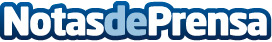 Los representantes del transporte denuncian que el Brexit aboca al sector a un precipicioEl sector pone sus expectativas en el Reglamento que aprobará el Parlamento y la Comisión Europa, pero que tendrá que ser ratificado por el Reino Unido para que las licencias y permisos actuales estén vigentes hasta el 31 de diciembreDatos de contacto:Noelia Perlacia915191005Nota de prensa publicada en: https://www.notasdeprensa.es/los-representantes-del-transporte-denuncian Categorias: Internacional Finanzas Logística Consumo Industria Automotriz http://www.notasdeprensa.es